Miyazaki International CollegeCourse SyllabusFall 2020Assessment CriteriaCritical thinkingContentEnglish 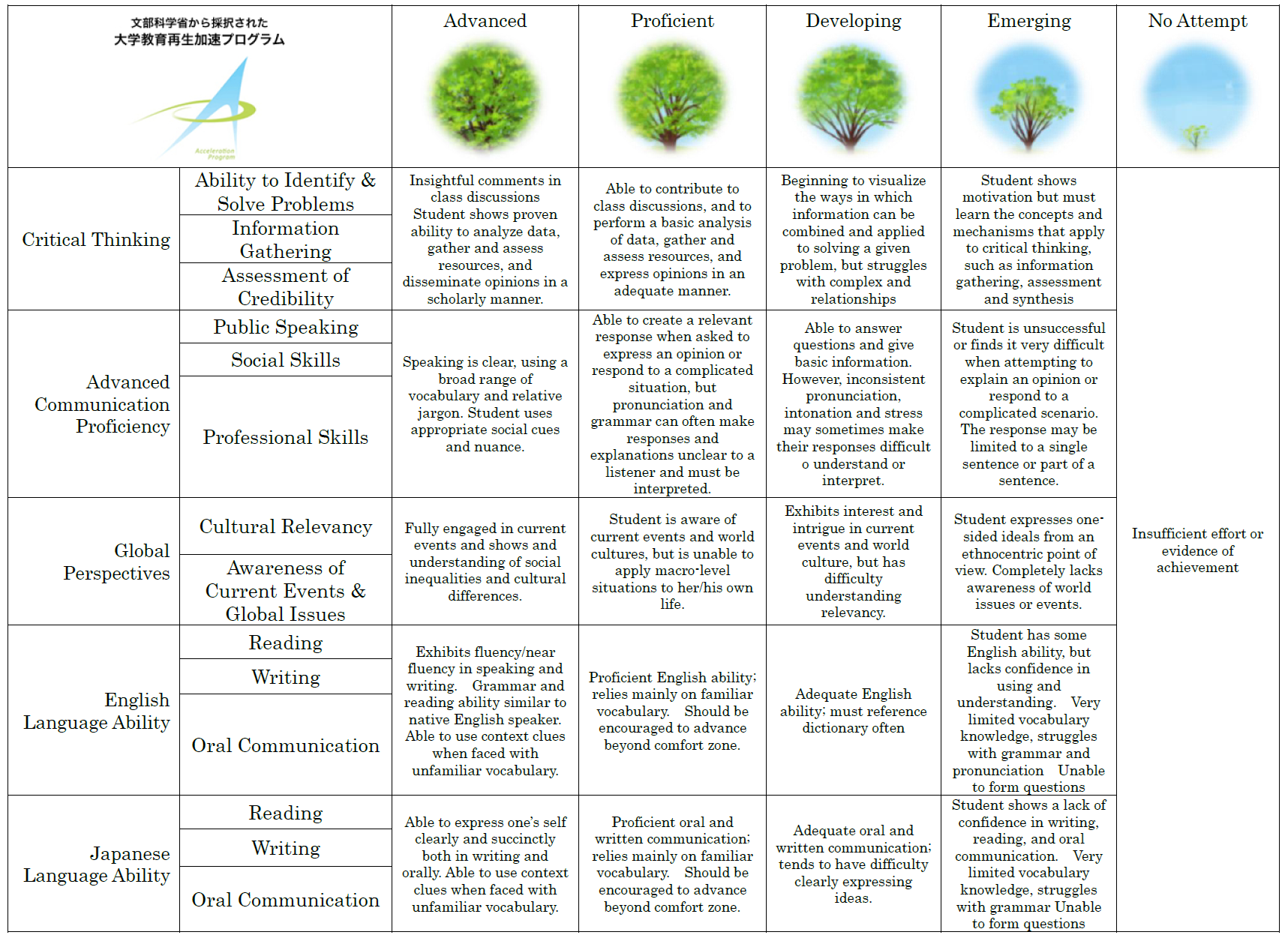 Course Title ( Credits )ART311 - Interdisciplinary Art (3)Course Designation for TCN/AContent TeacherContent TeacherInstructorWill Hall, Ph.D.E-mail addresswhall@sky.miyazaki-mic.ac.jpOffice/ExtMIC 1-331/Ext. 766Office hoursTues/Thurs 15:30-17:00Language TeacherLanguage TeacherInstructorE-mail addressOffice/ExtOffice hoursCourse Description:Course Description:Course Description:Interdisciplinary art is an exciting new genre in which we will cross boundaries, explore ideas, and have new experiences. In this course, we will learn about a new breed of artists working together with a diverse range of researchers in fields such as psychology, brain science, and medical care to dynamically challenge the perceived limits of what art can do. The course consists of both theoretical and practical components and encourages students to apply what they learn in several projects after gaining a solid understanding of the historical and social framework of interdisciplinary art. Interdisciplinary art is an exciting new genre in which we will cross boundaries, explore ideas, and have new experiences. In this course, we will learn about a new breed of artists working together with a diverse range of researchers in fields such as psychology, brain science, and medical care to dynamically challenge the perceived limits of what art can do. The course consists of both theoretical and practical components and encourages students to apply what they learn in several projects after gaining a solid understanding of the historical and social framework of interdisciplinary art. Interdisciplinary art is an exciting new genre in which we will cross boundaries, explore ideas, and have new experiences. In this course, we will learn about a new breed of artists working together with a diverse range of researchers in fields such as psychology, brain science, and medical care to dynamically challenge the perceived limits of what art can do. The course consists of both theoretical and practical components and encourages students to apply what they learn in several projects after gaining a solid understanding of the historical and social framework of interdisciplinary art. Course Goals/Objectives:Course Goals/Objectives:Course Goals/Objectives:This course aims to:1. Deepen students understanding of historical and currents trends in interdisciplinary creative practices.2. Encourage students to consider the importance of collaboration and original and innovative thinking. 3. Help students gain an understanding of real-life applications of human creativity and expression.4. Bridge the gap between theoretical learning in the classroom and the larger society. 5. Generate new ideas for possible artistic intervention in real world problems. This course aims to:1. Deepen students understanding of historical and currents trends in interdisciplinary creative practices.2. Encourage students to consider the importance of collaboration and original and innovative thinking. 3. Help students gain an understanding of real-life applications of human creativity and expression.4. Bridge the gap between theoretical learning in the classroom and the larger society. 5. Generate new ideas for possible artistic intervention in real world problems. This course aims to:1. Deepen students understanding of historical and currents trends in interdisciplinary creative practices.2. Encourage students to consider the importance of collaboration and original and innovative thinking. 3. Help students gain an understanding of real-life applications of human creativity and expression.4. Bridge the gap between theoretical learning in the classroom and the larger society. 5. Generate new ideas for possible artistic intervention in real world problems. Tentative Course ScheduleTentative Course ScheduleTentative Course ScheduleDayTopicContent/Activities1IntroductionCourse outline, introductions and warm-up activities2IntroductionIntroduction to interdisciplinary art: an historical framework3IntroductionIntroduction to interdisciplinary art: an historical framework (continued)4Art and Brain Science:what neuroscience can reveal about famous works of art(Reading: Vision and Art: the biology of seeing, Livingston M., 2002)Neuroaesthetics: outline and discussion5Art and Brain Science:what neuroscience can reveal about famous works of art(Reading: Vision and Art: the biology of seeing, Livingston M., 2002)Do you see red like I see red? Art, subjectivity and the brain6Art and Brain Science:what neuroscience can reveal about famous works of art(Reading: Vision and Art: the biology of seeing, Livingston M., 2002)Do you see red like I see red? Art, subjectivity and the brain (continued)7Art and Brain Science:what neuroscience can reveal about famous works of art(Reading: Vision and Art: the biology of seeing, Livingston M., 2002)A neurologist’s view of Op Art (Artist focus: Bridget Riley, Richard Anuszkiewicz)8Art and Brain Science:what neuroscience can reveal about famous works of art(Reading: Vision and Art: the biology of seeing, Livingston M., 2002)A neurologist’s view of Monet’s Impression Sunrise9Art and Brain Science:what neuroscience can reveal about famous works of art(Reading: Vision and Art: the biology of seeing, Livingston M., 2002)A neurologist’s view of Da Vinci’s Mona Lisa 10From 3D to 2D (and back again) – the psychology of seeing Linear perspective: an historical framework (Artist focus: Masaccio, Brunelleschi and Dürer)11From 3D to 2D (and back again) – the psychology of seeing Stereopsis – Charles Wheatstone’s impact on how we “see”12From 3D to 2D (and back again) – the psychology of seeing 3D film: focus on artist William Kentridge13From 3D to 2D (and back again) – the psychology of seeing Stereoscopic photo making (workshop)14From 3D to 2D (and back again) – the psychology of seeing Augmented and Virtual Reality: new frontiers of experience15From 3D to 2D (and back again) – the psychology of seeing Oculus Quest VR, in-class experience16From 3D to 2D (and back again) – the psychology of seeing VR project: possibilities and risks17Art, Perception and the SensesOptical illusions and visual art: the gateway to the mind18Art, Perception and the SensesOptical illusions and visual art: making our own illusions (workshop)19Art, Perception and the SensesPrecedents in perceptual psychology/ art interaction: GM Stratton and Ivor Kohler’s inverted vision experiments20Art, Perception and the SensesPrecedents in perceptual psychology/ art interaction: Paul Bach-y-Rita sensory substitution21Art, Perception and the SensesArtist focus: Carsten Holler22Art, Perception and the SensesArtist focus: James Turrell23Art, Perception and the SensesArtist focus: Olafur Eliasson24Art and Medical CareThe EyeWriter project – hacking health reform25Art and Medical CareSusana Soares’ Bee’s project – detecting cancer using insects’ sense of smell26Art and Medical CareArt as medicine: art therapy (historical framework)27Art and Medical CareArt as medicine: art therapy (case study of Shobu Gakuen, Kagoshima)28Art and Medical CareArt as medicine: art therapy (case study of Shobu Gakuen, Kagoshima) (continued)29Art and Medical CareBiofeedback: the body talks back30Art and Medical CareReview 31FinalsRequired Materials:Required Materials:Required Materials:Folder for handoutsB5 notebook Smartphone or tablet for research conducted during classAll other material will be provided by the instructor.Folder for handoutsB5 notebook Smartphone or tablet for research conducted during classAll other material will be provided by the instructor.Folder for handoutsB5 notebook Smartphone or tablet for research conducted during classAll other material will be provided by the instructor.Course Policies (Attendance, etc.)Course Policies (Attendance, etc.)Course Policies (Attendance, etc.)ATTENDANCE Students are expected to attend every class. If you must miss class, you need a note from Student Affairs to be excused from the class. If you miss class more than three times you may be asked to withdraw. Three times late is counted as one absence. ASSIGNMENTS Homework is due regardless of whether you were absent on the day it was assigned. If you will not be able to complete the homework because of illness or other reasons, please submit a note from Student Affairs. Late assignments will be accepted at the discretion of the instructor. The instructor reserves the right to refuse to accept a late assignment. PLAGIARISMYou must use your own thoughts, ideas and writing. Plagiarism is using someone else’s words or ideas without giving them credit. Plagiarism will not be tolerated and may result in failure of an assignment or the class.At the instructor’s discretion, the consequences for plagiarism may include receiving a zero for the plagiarized paper, or failing the course.  The instructor reserves the right to make changes to this syllabus at any time.ATTENDANCE Students are expected to attend every class. If you must miss class, you need a note from Student Affairs to be excused from the class. If you miss class more than three times you may be asked to withdraw. Three times late is counted as one absence. ASSIGNMENTS Homework is due regardless of whether you were absent on the day it was assigned. If you will not be able to complete the homework because of illness or other reasons, please submit a note from Student Affairs. Late assignments will be accepted at the discretion of the instructor. The instructor reserves the right to refuse to accept a late assignment. PLAGIARISMYou must use your own thoughts, ideas and writing. Plagiarism is using someone else’s words or ideas without giving them credit. Plagiarism will not be tolerated and may result in failure of an assignment or the class.At the instructor’s discretion, the consequences for plagiarism may include receiving a zero for the plagiarized paper, or failing the course.  The instructor reserves the right to make changes to this syllabus at any time.ATTENDANCE Students are expected to attend every class. If you must miss class, you need a note from Student Affairs to be excused from the class. If you miss class more than three times you may be asked to withdraw. Three times late is counted as one absence. ASSIGNMENTS Homework is due regardless of whether you were absent on the day it was assigned. If you will not be able to complete the homework because of illness or other reasons, please submit a note from Student Affairs. Late assignments will be accepted at the discretion of the instructor. The instructor reserves the right to refuse to accept a late assignment. PLAGIARISMYou must use your own thoughts, ideas and writing. Plagiarism is using someone else’s words or ideas without giving them credit. Plagiarism will not be tolerated and may result in failure of an assignment or the class.At the instructor’s discretion, the consequences for plagiarism may include receiving a zero for the plagiarized paper, or failing the course.  The instructor reserves the right to make changes to this syllabus at any time.Class Preparation and ReviewClass Preparation and ReviewClass Preparation and ReviewStudents are expected to spend at least one hour preparing for every hour of lesson, and one hour reviewing and doing homework. Make sure you review your notes after each class and make sure you understand the topics covered. Instructors are available outside the classroom in case students need additional assistance (please check office hours on the first page of this syllabus).Very often, you will have homework assignments. Make sure you review those before coming to the next class. Also, check the class Content/Activities so you can be prepared for the class.Students are expected to spend at least one hour preparing for every hour of lesson, and one hour reviewing and doing homework. Make sure you review your notes after each class and make sure you understand the topics covered. Instructors are available outside the classroom in case students need additional assistance (please check office hours on the first page of this syllabus).Very often, you will have homework assignments. Make sure you review those before coming to the next class. Also, check the class Content/Activities so you can be prepared for the class.Students are expected to spend at least one hour preparing for every hour of lesson, and one hour reviewing and doing homework. Make sure you review your notes after each class and make sure you understand the topics covered. Instructors are available outside the classroom in case students need additional assistance (please check office hours on the first page of this syllabus).Very often, you will have homework assignments. Make sure you review those before coming to the next class. Also, check the class Content/Activities so you can be prepared for the class.Grades and GradingGrades and GradingGrades and Grading• Homework and in-class tasks	20%• Portfolio 	30%• Tests 	30%• Participation	20%You will receive a mid-semester evaluation to let you know how you have been doing up to that point.• Homework and in-class tasks	20%• Portfolio 	30%• Tests 	30%• Participation	20%You will receive a mid-semester evaluation to let you know how you have been doing up to that point.• Homework and in-class tasks	20%• Portfolio 	30%• Tests 	30%• Participation	20%You will receive a mid-semester evaluation to let you know how you have been doing up to that point.Diploma Policy ObjectivesDiploma Policy ObjectivesDiploma Policy ObjectivesWork completed in this course helps students achieve the following Diploma Policy objective(s):Advanced thinking skills (comparison, analysis, synthesis, and evaluation) based on critical thinking (critical and analytic thought)The ability to understand and accept different cultures developed through acquisition of a broad knowledge and comparison of the cultures of Japan and other nations.The ability to identify and solve problemsAdvanced communicative proficiency in both Japanese and EnglishProficiency in the use of information technology Work completed in this course helps students achieve the following Diploma Policy objective(s):Advanced thinking skills (comparison, analysis, synthesis, and evaluation) based on critical thinking (critical and analytic thought)The ability to understand and accept different cultures developed through acquisition of a broad knowledge and comparison of the cultures of Japan and other nations.The ability to identify and solve problemsAdvanced communicative proficiency in both Japanese and EnglishProficiency in the use of information technology Work completed in this course helps students achieve the following Diploma Policy objective(s):Advanced thinking skills (comparison, analysis, synthesis, and evaluation) based on critical thinking (critical and analytic thought)The ability to understand and accept different cultures developed through acquisition of a broad knowledge and comparison of the cultures of Japan and other nations.The ability to identify and solve problemsAdvanced communicative proficiency in both Japanese and EnglishProficiency in the use of information technology AdvancedStudent is able to apply the concepts taught in class to their own artistic experiences, question his or her previous ideas about art, look at arts from more than one perspective, contribute insightfully to class discussions and group projects. ProficientStudent is able to understand the concepts taught in class and sometimes apply them to their cultural experiences. Student contributes to class discussion. DevelopingStudent is able to understand the concepts taught in class.  EmergingStudent does not understand the concepts taught in class.  ExemplaryStudent is able to apply the concepts learned in class to make better understanding of artistic experiences they have in life. Student demonstrates sufficient knowledge to appreciate the artistic culture of the west. Actively engaged in all class activities and demonstrate exemplary problem solving techniques and presentation skillsGoodStudent is able to apply the concepts learned in class to understand arts. Student understands the class contents and demonstrate good communication skills. Student participates in class discussion voluntarily and make good presentations.AcceptableStudent demonstrates understanding of the content and is adequately prepared for the lesson.UnacceptableStudent does not understand the content OR lesson is very short OR lesson seems inadequately prepared. ExemplaryStudent’s oral and written English shows signs of risk-taking and is relatively free of careless errors.GoodStudent’s oral and written English is relatively free of careless errors.AcceptableStudent makes many errors in writing OR minimal contributions to class discussion. UnacceptableStudent makes many errors in writing AND minimal contributions to class discussion.